Les  75  ans de la GSI    en 1984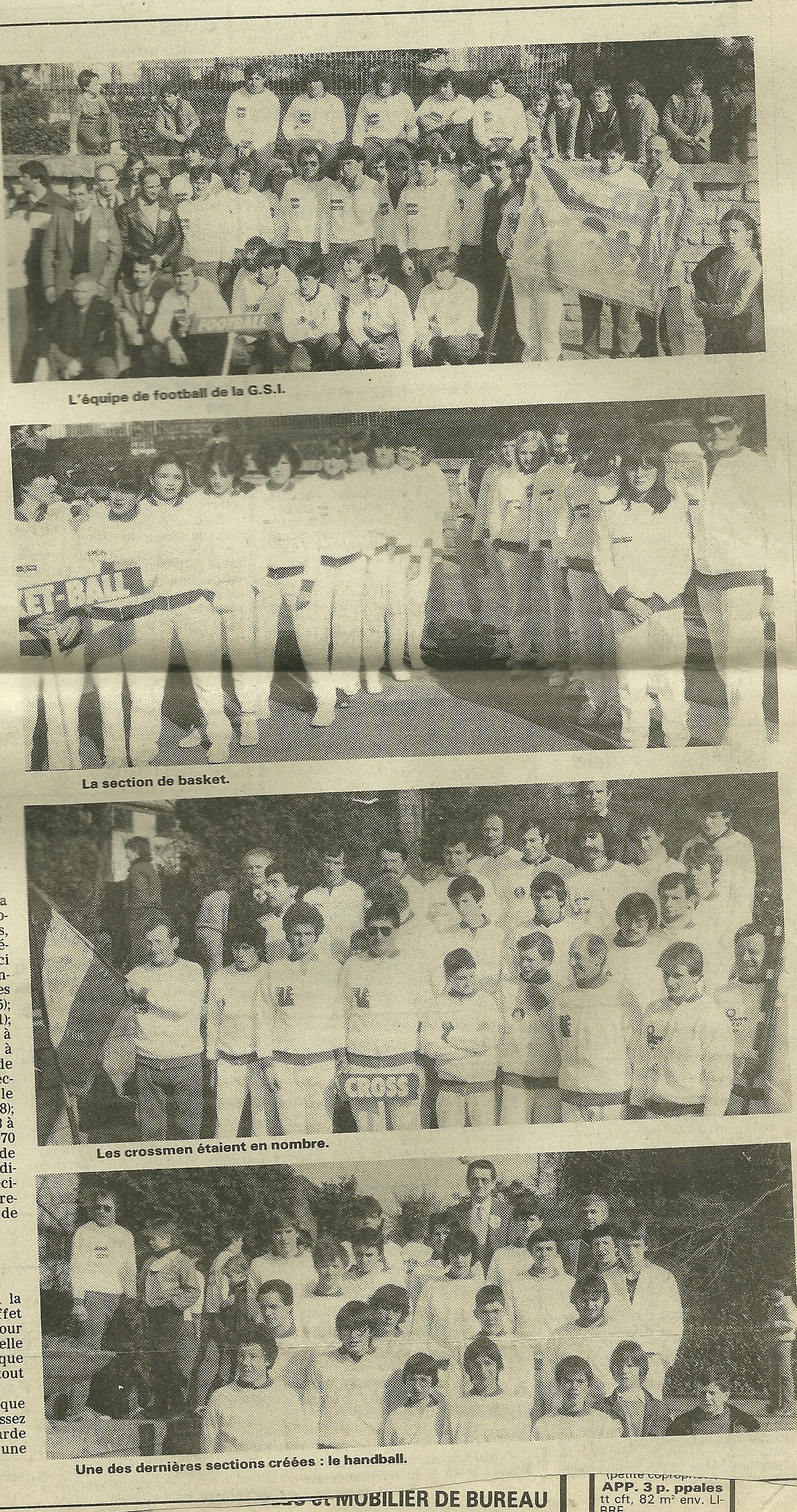 